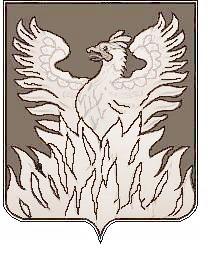 СОВЕТ ДЕПУТАТОВмуниципального образования«Городское поселение Воскресенск»Воскресенского муниципального районаМосковской области___________________________________________________Р Е Ш Е Н И Еот __30.09.2016 г.     № _242/35____Об объединении постоянных депутатских комиссий Совета депутатов городского поселения Воскресенск            В соответствии с Регламентом Совета депутатов городского поселения Воскресенск Воскресенского муниципального района Московской области, утвержденным решением Совета депутатов городского поселения Воскресенск Воскресенского муниципального района Московской области от 30.01.2015 № 63/7 (с изменениями от 24.06.2016 г. № 219/32), на основании протокола заседания постоянных депутатских комиссий по законности, местному самоуправлению и вопросам работы Совета депутатов, по социальным вопросам и занятости населения, по работе с молодежью и патриотическому воспитанию от 30.09.2016 г., Совет депутатов городского поселения Воскресенск Воскресенского муниципального района решил:Объединить три постоянные депутатские комиссии Совета депутатов городского поселения Воскресенск: по законности, местному самоуправлению и вопросам работы Совета депутатов, по социальным вопросам и занятости населения, по работе с молодежью и патриотическому воспитанию в одну постоянную депутатскую комиссию Совета депутатов городского поселения Воскресенск: по законности, молодежной и социальной политике.Утвердить состав постоянной депутатской комиссии Совета депутатов городского поселения Воскресенск по законности, молодежной и социальной политике:депутат одномандатного избирательного округа № 1   Кузнецов А.А.депутат одномандатного избирательного округа № 2   Соколов А.Н.депутат одномандатного избирательного округа № 3   Махин А.Д.депутат одномандатного избирательного округа № 4   Елисеев А.В.депутат одномандатного избирательного округа № 7   Квартальнов А.В.депутат одномандатного избирательного округа № 10 Кытин А.В.депутат одномандатного избирательного округа № 12 Гончаров Н.И.депутат одномандатного избирательного округа № 15 Панферова Т.Н.депутат одномандатного избирательного округа № 16 Обухова О.А.депутат одномандатного избирательного округа № 17 Райхман В.В.депутат одномандатного избирательного округа № 19 Райхман Ю.Н.Утвердить председателем постоянной депутатской комиссии Совета депутатов городского поселения Воскресенск по законности, молодежной и социальной политике депутата Совета депутатов городского поселения Воскресенск Елисеева А.В.Разместить (опубликовать) настоящее решение на Официальном сайте Городского поселения Воскресенск, в соответствии с Уставом муниципального образования «Городское поселение Воскресенск» Воскресенского муниципального района Московской области.Настоящее решение вступает в силу с момента его принятия.Контроль за выполнением настоящего решения возложить на председателя Совета депутатов городского поселения Воскресенск Райхмана Ю.Н.Председатель Совета депутатовгородского поселения Воскресенск				                    Ю.Н.  Райхман		  							